Lecture compréhension 6e DLis le texte suivant puis réponds aux questions. Rêves de vélo(Jean-Pierre Chabrol 1925-2001)J’ai longtemps rêvé de posséder une bicyclette... Toutes les nuits, c’était le même rêve : on m’avait enfin acheté le vélo. Et le vélo était là dans ma chambre, devant mon lit, soigneusement appuyé. Je le voyais sous la fenêtre, ne touchant la cloison que par la selle et une des poignées du guidon. Il était là. C’était tellement précis que je me disais : "Cette fois-ci, c’est vrai, tu ne rêves pas". J’allumais. Le ……………… n’était pas là.J’ai fait ce ……………… régulièrement deux ou trois ans. Et puis mon père m’en a acheté un, un vélo flambant neuf, qui sentait bon l’huile fine. Je l’ai monté dans ma ………………, je l’ai mis sous ma fenêtre en face de mon lit.À partir de ce moment-là, je me suis mis à rêver que je n’avais pas le vélo dans ma chambre. Toutes les nuits, je me disais : "Ce n’est pas vrai, tu continues le rêve. Ton vélo n’est pas là". Et j’allumais pour vérifier que le vélo était bien là. Il est même arrivé que je me lève pour aller le toucher, pour faire ……………… le pédalier et je me rendormais souriant, l’oreille comblée par le cliquetis doux de la chaîne.Retrouve les mots 4 manquants du texte. Ecris-les sur les pointillés. Coche la ou les bonnes réponses :L’enfant rêvait de vélo :souventtoutes les nuitsquelquefoisIl voyait le vélo :contre son litcontre le mursous la fenêtreL’enfant rêve :qu’il a le vélo quand on le lui a offertqu’il n’a plus de vélo alors qu’on le lui a offertdu vélo quand il ne l’a pas"Mon vélo flambant neuf" signifie :Mon vélo neuf est en flammes.Mon vélo est tout neuf.Le dernier rêve dont il est question dans le texte est-il agréable ou désagréable ? 	Explique ta réponse. 	
	
	Explique ce que veut dire l’auteur par : "Je me rendormais souriant, l’oreille comblée par le cliquetis de la chaîne."Lecture compréhension 2 Un jeune apprenti maçon, vers les années 1920, raconte ses premières semaines d'apprentissage sur un chantier de construction(D'après Jeantou, le maçon creusois de Georges Nigremont – 1936)Remets les phrases de ce texte en ordre. [1  ] Quelquefois, au milieu de l'échelle, à 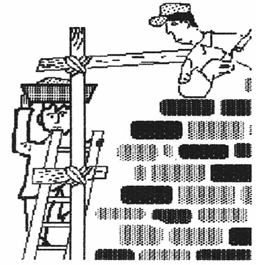 [    ] trop longtemps, le plâtre dans l'auge, était [    ] faire. » Et je continuais à monter en [    ] bout de souffle, je chancelais, comme prêt [    ] tâchant de me dépêcher, car si je mettais [    ] disais: « D'autres l'ont fait, je peux le[    ] une sorte de vertige. Alors je me cram- [    ] à tomber à la renverse, les yeux brouillés par[    ] à moitié pris quand j'arrivais en haut, et [    ] ponnais aux montants et je me [11] on ne pouvait plus le remuer. Quand cela[12] se produisait par malheur, mon compa- [    ] fils d'un ami, mais il brandissait ses moel- [    ] gnon devenait furieux, il se retenait de [    ] s'agitait tellement au sommet de son écha- [    ] goler en bas. Alors, je me dépêchais de [    ] dire des paroles dures parce que j'étais le [    ] redescendre pour gâcher et rapporter [    ] durant, ou, comme nous disions, d'un [    ] lons, levait sa truelle d'un air terrible et [    ] d'autre plâtre. Et cela douze heures [    ] faudage que je tremblais de le voir dégrin-[23] soleil à l'autre…Lecture compréhension 3Un extrait de ...(Maurice Genevoix 1890-1980)Les cinq phases du texte suivant ont été découpées en deux morceaux chacune. Dans la colonne de gauche, se trouvent les débuts des phrases. Ils sont dans l'ordre du texte. Dans la colonne de droite, tu trouveras, en désordre, les fins de ces phrases.Relie chaque début de phrase encadré à gauche à la fin de la bonne phrase encadrée à droite. La petite fille et les oiseauxLecture compréhension 4Les petits textes encadrés ci-dessous forment un texte plus grand. Ils sont dans le désordre. Lis chaque partie et indique dans le petit rond les numéros de 1 à 5 pour le remettre en ordre.  Le nid de pieExtrait de Mémoires d'outre-tombe(François-René de Chateaubriand 1768-1848)1 - Les paragraphes de ce texte de Chateaubriand ont été mélangés. Pourrais-tu indiquer leur ordre logique dans les cercles ? 2 - Précise les étapes successives du récit: 	* Paragraphe n° 1 	. 	* Paragraphe n° 2 	. 	* Paragraphe n° 3 	. 	* Paragraphe n° 4 	. 	* Paragraphe n° 5 	. Tous les oiseaux aimaient la petite fille •• pour mettre en fuite la bête au poil jaune. Ainsi un soir, elle put voir la belette •• que la grande couleuvre allait dévorer. Elle se mit aussitôt à crier, à taper dans ses mains •• parce qu'elle était bonne pour eux.Elle la chassa, la poursuivit au loin •• et les petites alouettes du nid furent sauvées.Un autre jour, elle sauva le rossignol •• qui rampait dans le sillon, vers le nid de l'alouette.